April 19, 2024Dear 4-H Rabbit Member,Enclosed you will find a 2024 4-H Rabbit Registration Form. Please complete this form and return it to the Purdue Extension Hamilton County Office, 2003 Pleasant Street, Noblesville, Indiana 46060 by MAY 15, 2024.Remember, you may show a maximum of 12 entries plus one meat pen.  You may not show more than three (3) breeds of rabbits.  A meat pen is not considered a breed class.  The rabbits you plan to show at the  4-H Fair MUST be enrolled on this form.All rabbits to be sold in the 4-H Livestock Auction must be shown in a meat class.  ALL sale animals are slaughtered immediately following the auction.INDIANA 4-H QUALITY LIVESTOCK CARE:  4-H’ers planning to exhibit beef cattle, dairy cattle, swine, sheep, meat goats, dairy goats, poultry or rabbits MUST BE CERTIFIED through Indiana 4-H Quality Livestock Care training (in-person option) OR Youth for the Quality Care of Animals Program (YQCA) (online option).  4-H’ers must be re-certified annually.  See enclosed flyer for more information.Please check your 2024 4-H Handbook for a listing of the 2024 Rabbit Rules.  Please do not hesitate to contact the Extension Office at 317-776-0854 or Project Superintendent Jerry Urbanus at 317-508-9183 with any questions.Sincerely,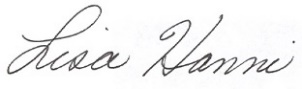 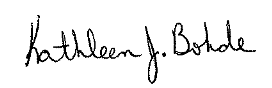 Lisa Hanni						Kathleen J. BohdeProgram Assistant					Extension EducatorAg/Youth						4-H Youth DevelopmentKJB: mehcc: Jerry Urbanus 